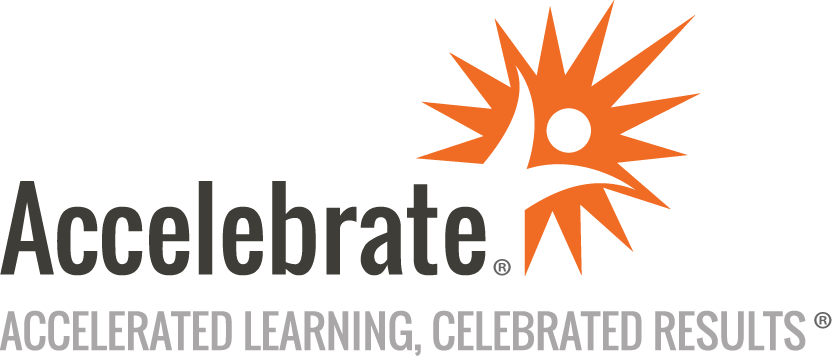 Microsoft Word: Formatting and Structuring FundamentalsCourse Number: OFC-132
Duration: 0.5 daysOverviewThis Microsoft Word: Formatting and Structuring Fundamentals training course teaches attendees how to format and structure templates and styles in MS Word to control all the aesthetics of their documents.PrerequisitesAll students must have some familiarity with Microsoft Word.MaterialsAll MS Word training attendees receive comprehensive courseware.Software Needed on Each Student PCAll attendees need a full installation of Office 365, including Microsoft Word.ObjectivesUnderstand and use Normal styleCustomize conventional paragraph stylesSave styles for reuse on other documentsUnderstand paragraph stylingApply margins and page breaksOutlineIntroduction to Word Formatting and Structure Course IntroductionMicrosoft Word Essential ToolsUsing and Modifying Styles in Word Working with Normal StyleUsing Heading StylesSaving Default StylesWorking with TemplatesStyle Management Creating Nonstandard StylesLeveraging Style SetsUnderstanding Office ThemesBuilding a Style LibraryDocument Layout Setting MarginsSetting Headers and FootersChanging Document SettingsUsing Page BreaksConclusion